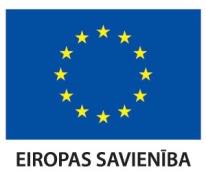 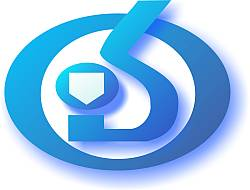 APSTIPRINĀTSLatvijas Organiskās sintēzes institūta Iepirkumu komisijas2015. gada 8. aprīļa sēdē Nr. 2016/11 - 01APP LATVIJAS ORGANISKĀS SINTĒZESINSTITŪTSIepirkuma Publisko iepirkumu likuma 8.2 panta kārtībā:„Latvijas Organiskās sintēzes institūta noliktavas ēkas siltināšanas tehniskā projekta izstrāde”NOLIKUMSiepirkuma identifikācijas numursOSI 2016/11 MIRīga2016Satura rādītājsINSTRUKCIJAS  PRETENDENTIEM	31.	Vispārīgā informācija	42.	Informācija par iepirkuma priekšmetu un līgumu	73.	pretendentu Izslēgšanas, atlases un kvalifikācijas prasības	74.	IESNIEDZAMIE DOKUMENTI	85.	PIEDĀVĀJUMA VĒRTĒŠANAS UN IZVĒLES KRITĒRIJI	116.	Iepirkuma komisijas tiesības un pienākumi	127.	Pretendenta tiesības un pienākumi	138.	Iepirkuma nolikuma formas un pielikumi	13TEHNISKĀS  SPECIFIKĀCIJAS	15Darba apjoms:	22LĪGUMA  PROJEKTS	33FORMAS PIEDĀVĀJUMA SAGATAVOŠANAI	46Forma Nr. 1	47Forma Nr. 2	49Forma Nr. 3	51Forma Nr. 4	53Forma Nr. 5	54Forma Nr. 6	55Forma Nr. 7	56Forma Nr. 8	57Forma Nr. 9	58Forma Nr. 10	59I.  NODAĻAINSTRUKCIJAS  PRETENDENTIEMVispārīgā informācijaIepirkuma identifikācijas numursOSI 2016/11 MICPV kodi: Galvenais priekšmets: 71242000-6.PasūtītājsIepirkuma veidsIepirkums saskaņā ar Publisko iepirkumu likuma 8.2 panta regulējumu.Piedāvājumu iesniegšanas termiņšPiedāvājumi iesniedzami līdz 2015. gada 22. aprīļa plkst. 14:00 Latvijas Organiskās sintēzes institūtā, Aizkraukles ielā 21, 245. kab.Objekta apskateObjekta apskate paredzēta 14. aprīlī plkst. 10.00. Pulcēšanās institūta foajē.Par objekta apskati citā laikā var individuāli vienoties ar Latvijas Organiskās sintēzes institūta galveno inženieri Modri Banku, tel. 67014804.Piedāvājuma nodrošinājumsPiedāvājuma nodrošinājums nav nepieciešams.Piedāvājuma noformējumsPiedāvājumam, dokumentiem un korespondencei starp Pasūtītāju un Pretendentu, kas saistīta ar iepirkuma norisi, jābūt latviešu valodā.Piedāvājums iesniedzams aizlīmētā, aizzīmogotā un parakstītā aploksnē, uz kuras jānorāda:Pasūtītāja nosaukums un adrese;Pretendenta nosaukums un adrese;Sekojoša atzīme:„Latvijas Organiskās sintēzes institūta noliktavas ēkas siltināšanas tehniskā projekta izstrāde”Iepirkuma identifikācijas Nr.: OSI 2016/11 MINeatvērt līdz piedāvājumu atvēršanas sanāksmei.”Piedāvājums sastāv no trijām daļām:Pieteikuma dalībai konkursā kopā ar Pretendentu atlases un kvalifikācijas dokumentiem;Tehniskā piedāvājuma;Finanšu piedāvājuma.Piedāvājumam jābūt cauršūtam (caurauklotam), piedāvājuma lapām jābūt numurētām, un jāatbilst pievienotajam satura rādītājam. Katras piedāvājuma daļas dokumentiem jābūt ar attiecīgu uzrakstu „Pieteikums dalībai konkursā”, „Tehniskais piedāvājums” un „Finanšu piedāvājums”.Pretendentam jāiesniedz piedāvājuma viens oriģināls un viena kopija. Uz piedāvājuma oriģināla un kopijas norāda attiecīgi „ORIĢINĀLS” un „KOPIJA”. Piedāvājuma oriģināls un visas kopijas jāievieto 1.7.2. punktā minētājā aploksnē.Pretendentam jāiesniedz tāpat arī piedāvājuma elektroniskā versija uz optiskā datu nesēja (CD vai DVD diska). Elektroniski iesniegtajā piedāvājumā obligāti jābūt iekļautām daļām „Tehniskais piedāvājums” un „Finanšu piedāvājums”, ieskaitot tāmes. Datu nesēju ar piedāvājuma elektronisko versiju jāievieto 1.7.2. punktā minētājā aploksnē.Piedāvājuma elektroniskās versijas datnei jāatbilst sekojošiem nosacījumiem:Piedāvājuma elektroniskās versijas datnei jābūt tādā formātā, kas atbalsta meklēšanu tekstā pēc teksta fragmenta. Datne nedrīkst tikt iesniegta kā secīgi skanēti piedāvājuma attēli.Vēlams iesniegt datni formātā, kas ir savietojams ar MS Office lietojumprogrammām; ja pretendentam nav šādu iespēju, tas var izvēlēties jebkuru citu izplatītu un/vai brīvi publiski pieejamu datnes formātu.Piedāvājumā iekļautajiem dokumentiem jābūt datordrukā, skaidri salasāmiem, bez labojumiem, ja labojumi ir izdarīti, tiem jābūt pilnvarotās personas ar parakstu apstiprinātiem.Piedāvājums jāsagatavo latviešu valodā; Pretendentu atlases dokumenti un tehniskā dokumentācija var tikt iesniegti citā valodā, ja klāt ir pievienots Pretendenta apliecināts tulkojums latviešu valodā.(Pretendenta apliecinājums nozīmē:uzraksts „TULKOJUMS PAREIZS”;piedāvājumu parakstīt pilnvarotās amatpersonas pilns amata nosaukums, paraksts un paraksta atšifrējums;vietas nosaukums un datums;zīmoga nospiedums.)Pretendents iesniedz parakstītu piedāvājumu.  Ja piedāvājumu iesniedz personu grupa, pieteikumu paraksta visas personas, kas ietilpst personu grupā.Piedāvājumu paraksta Pretendenta vadītājs vai tā pilnvarota persona (pievienojot pilnvaru).Ja piedāvājumu iesniedz personu grupa vai personālsabiedrība, piedāvājumā norāda personu, kas konkursā pārstāv attiecīgo personu grupu vai personālsabiedrību un ir pilnvarota parakstīt ar konkursu saistītos dokumentus.Ja Pretendents iesniedz dokumentu kopijas, katrai dokumenta kopijai jābūt Pretendenta apliecinātai ar uzrakstu „KOPIJA PAREIZA” un pārējiem apliecinājuma rekvizītiem, kas norādīti 1.7.9. punktā.Iesniedzot piedāvājumu piegādātājs ir tiesīgs visu iesniegto dokumentu atvasinājumu un tulkojumu pareizību apliecināt ar vienu apliecinājumu, ja viss piedāvājums vai pieteikums ir cauršūts vai caurauklots.Iepirkuma nolikuma saņemšanaIepirkuma nolikumu var brīvi lejupielādēt Pasūtītāja mājas lapā http://www.osi.lvIevērojot, ka iepirkuma Nolikums ir brīvi pieejams elektroniskā formā, Pretendenti ir atbildīgi par to lai laikus iepazītos ar IUB un/vai Pasūtītāja mājas lapā publicēto papildus informāciju, kas attiecas uz šo iepirkumu.Iepirkumu komisijas sastāvsInformācija par iepirkuma priekšmetu un līgumuIepirkuma priekšmetsIepirkuma priekšmets ir Latvijas Organiskās sintēzes institūta noliktavas ēkas siltināšanas tehniskā projekta izstrāde saskaņā ar tehnisko specifikāciju – projektēšanas uzdevumu. Objekta adrese ir Aizkraukles ielā 21, Rīgā, Latvijas Organiskās sintēzes institūta pagalmā.Piedāvājumu skaitsPretendents var iesniegt vienu piedāvājumu par visu iepirkuma apjomu saskaņā ar Tehnisko specifikāciju – projektēšanas uzdevumu.Līguma slēgšanas nosacījumiTiks slēgts viens līgums par visu iepirkuma apjomu. Līgums tiks slēgts saskaņā ar iepirkuma Nolikumu un pievienoto iepirkuma līguma projektu (Nolikuma III nodaļa).Līguma izpildes vietaLīguma izpildes vietu nodrošina pretendents.Līguma izpildes termiņšTehniskā projekta iesniegšanas  termiņš pasūtītājam ir 4 (četras) nedēļas pēc iepirkuma līguma noslēgšanas, ja pakalpojumu sniegšanas termiņi, kas detalizētāk aprakstīti Tehniskajās specifikācijās, neparedz īsāku līguma izpildes periodu.Līguma saistību izpildes nodrošinājumsPretendentam, iepirkuma līguma slēgšanas gadījumā jānodrošina Līguma saistību izpildes neatsaucamu bankas garantiju par summu 10% (desmit procenti) apmērā no Līguma summas saskaņā ar līguma projektu (Nolikuma III nodaļa) un līguma saistību izpildes neatsaucamu bankas garantiju formu. (Nolikuma IV nodaļas forma Nr. 3).pretendentu Izslēgšanas, atlases un kvalifikācijas prasībasNosacījumi Pretendenta dalībai konkursāKonkursā var piedalīties jebkura persona vai personu grupa no jebkuras valsts, kura ir reģistrēta likumā noteiktajā kārtībā un kura atbilst nolikumā izvirzītajām prasībām.Pretendentu izslēgšanas nosacījumiPasūtītājs izslēdz pretendentu no turpmākās dalības iepirkumā, kā arī neizskata pretendenta piedāvājumu, ja tas konstatē PIL 8.2 panta piektās daļas 1. vai 2.punktā minētos apstākļus.Kvalifikācijas prasībasPretendenta vidējam gada apgrozījumam projektēšanā pēc būvkomersantu reģistra datiem iepriekšējo trīs kalendāro gadu laikā (2013., 2014. un 2015. gadi) jābūt vismaz EUR 30 000,00.Pretendenta likviditātes koeficients pamatojoties uz pēdējā auditētā un apstiprinātā gada pārskata rezultātiem ir ne mazāks par 1,0 un ir pozitīvs pašu kapitāls.Pretendents ir veicis vismaz 2 (divu) līdzvērtīgu objektu projektēšanas darbus iepriekšējo 5 (piecu) kalendāro gadu laikā (2011., 2012., 2013., 2014. 2015. un 2016. gadi). Par līdzvērtīgiem objektiem tiks uzskatīti objekti, kas atbilst sekojošiem nosacījumiem:Veikto darbu kopējais apjoms katram objektam nav mazāks par  pretendenta piedāvāto līgumcenu;ēkas kopējā platība ne mazāka kā 300 m2;projekts ir saskaņots būvvaldē likumdošanā noteiktajā kārtībā;projektēšanas darbi ir pabeigti, parakstīts darbu gala pieņemšanas – nodošanas akts;pretendents var iesniegt pozitīvu pasūtītāja atsauksmi par katru no izstrādātajiem projektiem.Pretendents var nodrošināt projekta vadītāju, kas atbilst sekojošiem nosacījumiem:projekta vadītājam ir spēkā esošs arhitekta sertifikāts (ja valstī, kur atrodas viņa pastāvīgā dzīvesvieta projektēšanas darbu veikšanai tiek prasīts šāds dokuments);projekta vadītājam ir pieredze vismaz 2 (divu) tādu objektu tehnisko projektu izstrādē, kas ir uzskatāmi par līdzvērtīgiem saskaņā ar 3.3.3.punkta prasībām.Iepirkuma līguma noslēgšanas gadījumā Pretendents nodrošinās civiltiesiskās atbildības obligāto apdrošināšanu konkrētā līguma izpildei, saskaņā ar Ministru kabineta noteikumiem Nr.454 „Noteikumi par civiltiesiskās atbildības obligāto apdrošināšanu būvniecībā” un iepirkuma līguma nosacījumiem.IESNIEDZAMIE DOKUMENTIPieteikums dalībai konkursāPretendenta pieteikums dalībai konkursā apliecina Pretendenta apņemšanos veikt projektēšanas darbus saskaņā ar nolikuma prasībām. Pieteikumu paraksta persona vai personas, kas ir pilnvarotas to darīt uzņēmuma vārdā. Katras personas parakstam jābūt atšifrētam (jānorāda pilns vārds, uzvārds un ieņemamais amats).Pieteikumu dalībai iepirkumā sagatavo atbilstoši pievienotajai formai. Skatīt Nolikuma IV nodaļas formu nr. 1.Pretendentu atlases dokumentiJa Pretendents ir reģistrēts vai pastāvīgi dzīvojošs ārvalstī, tam jāiesniedz reģistrācijas valsts uzņēmējdarbību reģistrējošas iestādes izdotas reģistrācijas apliecības kopija.Ja Pretendents ir reģistrēts vai pastāvīgi dzīvojošs ārvalstī, tam jāiesniedz reģistrācijas valsts uzņēmējdarbības reģistra izziņa par Pretendenta amatpersonām, kurām ir paraksta tiesības.LR Būvkomersantu reģistra vai līdzvērtīga reģistra ārvalstīs reģistrācijas apliecības kopija (ja attiecīgajā valstī tiek pieprasīta šāda veida reģistrācija).Pretendentu kvalifikācijas dokumentiVispārēja informācija par Pretendentu saskaņā ar Nolikuma IV nodaļas formu nr. 5. Obligāti jāaizpilda visi lauki.Pretendenta sagatavota izziņa par apgrozījumu projektēšanā pēdējo trīs gadu periodā (t.i. 2013., 2014. un 2015. gados). Ja pretendents dibināts 2013. gadā vai vēlāk, tas iesniedz izziņu par apgrozījumu no dibināšanas brīža.Pretendenta peļņas-zaudējumu aprēķinu par 2013., 2014. un 2015. gadiem. Ja pretendents dibināts 2013. gadā vai vēlāk, tas iesniedz peļņas-zaudējumu aprēķinus sākot no dibināšanas gada.Apliecinājums, ka Pretendents ir veicis vismaz 2 (divu) līdzvērtīgu objektu (saskaņā ar nolikuma 3.3.3. punktu) projektēšanas darbus iepriekšējo 5 (piecu) kalendāro gadu laikā (2011., 2012., 2013., 2014., 2015. un 2016. gadi). Apliecinājumam pievieno informāciju par veiktajiem objektiem.	Informāciju par objektiem sagatavo saskaņā ar Nolikuma IV nodaļas Formu Nr. 6.Līdzvērtīgo objektu sarakstam (kas sagatavots saskaņā ar 4.3.4.punktu) pievienojamas pozitīvas pasūtītāju atsauksmes par visiem projektiem, kas norādīti sarakstā. Projekti, kam nebūs pievienotas pasūtītāju atsauksmes Iepirkuma ietvaros netiks uzskatīti par pretendenta kvalifikāciju apliecinošiem.Pretendenta sagatavots Nolikumā noteiktajām minimālajām prasībām atbilstoša personāla saraksts, kas sagatavots saskaņā ar Nolikuma IV nodaļas Formu Nr. 7.Projekta vadīšanā iesaistītā Pretendenta personāla dzīvesgājuma apraksti (CV), kam pievienota informācija par pretendenta piedāvāto speciālistu veiktajiem  darbiem saskaņā ar Nolikuma IV nodaļas Formu Nr. 8.Projekta vadībā iesaistītā Pretendenta personāla izglītību un kvalifikāciju apliecinošo dokumentu apliecinātas kopijas (atbilstoši Nolikuma prasībām).Ja valstī, kur atrodas piedāvātā(-o) speciālista(-u) pastāvīgā dzīvesvieta būvprojekta vadīšanai netiek prasīti šādi dokumenti, sertifikācija saskaņā ar LR spēkā esošajiem būvniecības normatīvajiem aktiem jāveic pirms darbu sākšanas (ja nepieciešams).Ja piedāvātais projekta vadītājs nav Pretendenta vai (gadījumā, ja piedāvājumu iesniedz personu apvienība) kāda personu apvienības biedra darbinieks, papildus jāiesniedz Pretendenta un norādītās personas vienošanos par piedalīšanos iepirkuma līguma izpildē, ja tāds tiks noslēgts.Pretendenta apliecinājums, ka līguma slēgšanas gadījumā tiks veikta civiltiesiskās atbildības obligātā apdrošināšana konkrētā līguma izpildei līguma parakstīšanas brīdī iesniedzot polises kopiju un dokumentu, kas apliecina polisē noteiktās prēmijas apmaksu.Informācija par Pretendenta piesaistītajiem apakšuzņēmējiem (ja tādi tiek piesaistīti) saskaņā ar Nolikuma IV nodaļas Formu Nr. 5, kur norādīts apakšuzņēmēja nosaukums, apakšuzņēmēja kontaktpersona, apakšuzņēmējam paredzēto darbu īss apraksts un proporcionālais apjoms. Apakšuzņēmēji iesniedz rakstisku apliecinājumu par gatavību piedalīties līguma izpildē.Ja Pretendents savas kvalifikācijas apliecināšanai balstās uz citām personām, tad punktos 4.3.2. līdz 4.3.9. minētie dokumenti ir jāiesniedz tām personām, uz kuru kvalifikāciju Pretendents balstās savā Piedāvājumā.Ja piedāvājumu iesniedz fizisko vai juridisko personu apvienība jebkurā to kombinācijā piedāvājumā jānorāda personu, kura pārstāv piegādātāju apvienību iepirkumu procedūrā, kā arī katras personas atbildības apjoms.Ja piedāvājumu iesniedz fiziska persona vai fizisku personu apvienība, Iepirkumu komisija izvērtēs arī cita veida iesniegtos dokumentus un pierādījumus par atbilstību atlases un kvalifikācijas prasībām.Pretendentu, kam būtu piešķiramas līguma slēgšanas tiesības, izslēgšanas nosacījumu izvērtēšanai nepieciešamie dokumenti.Iepirkumu komisija, lai izvērtētu pretendentu saskaņā ar PIL 8.2 panta piektās daļas nosacījumiem, rīkojas saskaņā ar PIL 8.2 panta septītās daļas 1. un 2. punktu.Ja Iepirkumu komisija konstatē, ka Pretendentam, dienā, kad paziņojums par plānoto līgumu publicēts Iepirkumu uzraudzības biroja mājaslapā, vai dienā, kad pieņemts lēmums par iespējamu līguma slēgšanas tiesību piešķiršanu Latvijā vai valstī, kurā tas reģistrēts vai kurā atrodas tā pastāvīgā dzīvesvieta, ir nodokļu parādi, tajā skaitā valsts sociālās apdrošināšanas obligāto iemaksu parādi, kas kopsummā kādā no valstīm pārsniedz 150 euro, tā rīkojas saskaņā ar PIL 8.2 panta astotās daļas 2. punktu.Ja pretendents reģistrēts ārvalstī (vai tā pastāvīgā dzīvesvieta atrodas ārvalstī), tam kopā ar piedāvājumu jāiesniedz attiecīgās valsts kompetentās institūcijas izziņu, kas apliecina, ka uz pretendentu (un personām, uz kuru iespējām pretendents balstās – ja attiecināms) neattiecas PIL 8.2 panta piektajā daļā noteiktie gadījumi.Tehniskais piedāvājumsTehnisko piedāvājumu Pretendents sagatavo saskaņā ar Tehniskajās specifikācijās –  Projektēšanas uzdevumā (II Nodaļa) noteiktajām prasībām un Nolikuma IV nodaļas Formu Nr. 2.Tehniskajā piedāvājumā Pretendents iekļauj darbu veikšanas grafiku, kas sagatavots saskaņā ar Nolikuma IV nodaļas Formu Nr. 10.Finanšu piedāvājumsFinanšu piedāvājumu sagatavo, ņemot vērā Tehniskajās specifikācijās – projektēšanas uzdevumā noteiktās prasības saskaņā ar Nolikuma IV nodaļas Formu nr. 9.Finanšu piedāvājumā cenas norāda EUR, bez pievienotās vērtības nodokļa (saskaņā ar PVN likuma 142.pantu. Īpašs nodokļa piemērošanas režīms būvniecības pakalpojumiem).Piedāvājumā jānorāda kopējā cena par visu iepirkuma apjomu. Finanšu piedāvājumā pakalpojumu cenās jābūt iekļautām visām sniegto pakalpojumu izmaksām, kas nepieciešamas, lai veiktu līguma izpildi (t.sk. visi nodokļi, nodevas utt. izņemot PVN).Pretendenta piedāvātajām cenām un vienību likmēm jābūt nemainīgām visā līguma izpildes laikā.Iesniedzot finanšu piedāvājumu, Pretendents uzņemas visus iespējamos riskus līdz darbu gala pieņemšanas - nodošanas akta parakstīšanas brīdim.PIEDĀVĀJUMA VĒRTĒŠANAS UN IZVĒLES KRITĒRIJIPiedāvājumu noformējuma pārbaudePiedāvājuma noformējuma, pretendentu atlases un kvalifikācijas dokumentācijas, Tehnisko piedāvājumu un Finanšu piedāvājumu atbilstību vērtēšanu veic Iepirkumu komisija slēgtās komisijas sēdēs.Iepirkumu komisija sākotnēji pārbauda, vai iesniegtie Pretendentu piedāvājumi ir atbilstoši  nolikuma prasībām, tas ir, iesniegti visi nolikuma 4. punktā noteiktie dokumenti, kā arī veic piedāvājuma noformējuma pārbaudi atbilstoši 1.7. punktā minētajām prasībām.Ja  piedāvājums neatbilst nolikuma prasībām vai nav atbilstoši noformēts, iepirkuma komisijai ir tiesības lemt par piedāvājuma nevirzīšanu tālākai izskatīšanai.Pretendentu atbilstības un kvalifikācijas pārbaudePretendentu atbilstības pārbaudes laikā iepirkumu komisija veiks nolikuma 4.2. punktā noteikto dokumentu pārbaudi, lai pārliecinātos, vai Pretendents atbilst 3. punktā noteiktajām  Pretendentu atlases prasībām.Pēc atbilstības pārbaudes komisija vērtēs pretendentu iesniegtos kvalifikācijas dokumentus.Iepirkumu komisija bez tālākas izskatīšanas noraidīs to Pretendentu piedāvājumus, kurus tā būs atzinusi par neatbilstošiem un/vai nepietiekoši kvalificētiem darbu veikšanai.Tehniskā piedāvājuma atbilstības pārbaudeIepirkumu komisija veic Tehnisko piedāvājumu atbilstības pārbaudi, kuras laikā komisija izvērtē Tehnisko piedāvājumu atbilstību Tehniskajām specifikācijām. Ja Pretendenta Tehniskais piedāvājums neatbilst Tehnisko specifikāciju prasībām, iepirkumu komisija tālāk šo piedāvājumu neizskata.Iepirkumu komisija, šaubu gadījumā, veic piedāvājumos iekļautās informācijas patiesuma pārbaudi izmantojot visus pieejamos informācijas avotus. Ja atklājas, ka pretendenta piedāvājums satur nepatiesu informāciju, tas tiek noraidīts.Iepirkumu komisijai ir tiesības pieaicināt ekspertus Tehnisko piedāvājumu vērtēšanai.Finanšu piedāvājuma pārbaudeVērtējot cenu, komisija ņem vērā piedāvājumu kopējo cenu bez pievienotās vērtības nodokļa. Ja finanšu piedāvājumā konstatēta aritmētiskā kļūda, iepirkumu komisija kļūdas labo.Par visiem aritmētisko kļūdu labojumiem iepirkumu komisija 3 darba dienu laikā paziņo Pretendentam, kura piedāvājumā labojumi izdarīti.  Iepirkumu komisija turpina vērtēt labotos piedāvājumus ņemot vērā izdarītos labojumus.Piedāvājuma izvēles kritērijiIepirkuma komisija izvēlas piedāvājumu ar viszemāko cenu, kas atbilst  prasībām un Tehniskajām specifikācijām ar nosacījumu, ka Pretendents atbilst pretendentu atlases un kvalifikācijas prasībām un nav izslēdzams atbilstoši PIL 8.2 panta piektajai daļai.Iepirkuma komisijas tiesības un pienākumiIepirkuma komisijas tiesībasPieprasīt, lai Pretendents precizētu informāciju un/vai pamatotu savu piedāvājumu, ja tas nepieciešams piedāvājumu noformējumu pārbaudei, pretendentu kvalifikācijas pārbaudei, kā arī tehnisko vai finanšu piedāvājumu vērtēšanai.Iepirkumu komisijai ir tiesības pārliecināties par sniegtās informācijas patiesumu.Labot finanšu piedāvājumos aritmētiskās kļūdas.Pieaicināt ekspertus piedāvājuma noformējuma pārbaudē, Pretendentu kvalifikācijas pārbaudē un tehniskā un finanšu piedāvājumu novērtēšanā.Izvērtēt vai piedāvājums nav uzskatāms par nepamatoti lētu.Iepirkumu komisijai ir tiesības pieņemt lēmumu slēgt iepirkuma līgumu vai pārtraukt iepirkumu, ja tam ir objektīvs pamats, neizvēloties nevienu Piedāvājumu saskaņā ar šo Nolikumu un „Publisko iepirkumu likumu”.Iepirkuma komisijas pienākumiNodrošināt konkursa procedūras norisi un dokumentēšanu.Nodrošināt pretendentu brīvi konkurenci, kā arī vienlīdzīgu un taisnīgu attieksmi pret tiem.Vērtēt pretendentus un to iesniegtos piedāvājumus saskaņā ar „Publisko iepirkumu likumu”, citiem normatīvajiem aktiem un Nolikumu, izvēlēties piedāvājumu vai pieņemt lēmumu par iepirkuma izbeigšanu vai pārtraukšanu, (ja tam ir objektīvs pamatojums), neizvēloties nevienu piedāvājumu.Triju darba dienu laikā pēc lēmuma pieņemšanas par iepirkuma līguma slēgšanu vai lēmuma izbeigt vai pārtraukt iepirkumu, vienlaicīgi (vienā dienā) nosūtīt visiem pretendentiem informāciju par pieņemto lēmumu. Triju darba dienu laikā pēc pretendentu informēšanas nodrošināt sava mājaslapā internetā brīvu pieeju lēmumam par iepirkuma rezultātiem.Ne vēlāk kā piecas darbdienas pēc tam, kad noslēgts iepirkuma līgums, publicēt informatīvu paziņojumu par noslēgto līgumu Iepirkumu uzraudzības biroja mājaslapā internetā.Pretendenta tiesības un pienākumiPretendenta tiesībasApvienoties grupā ar citiem piegādātājiem un iesniegt vienu kopējo piedāvājumu.Pretendentam ir tiesības izvirzīt nosacījumus tās informācijas konfidencialitātei, kuru iesniedzis iepirkumu komisijai.Iesniedzot piedāvājumu, pieprasīt apliecinājumu, ka piedāvājums ir saņemts.Pirms piedāvājumu iesniegšanas termiņa beigām grozīt vai atsaukt iesniegto piedāvājumu.Pieprasīt pasūtītājam iespēju iepazīties ar lēmumu par iepirkuma procedūras rezultātiem.Pretendentam ir tiesības pārsūdzēt Iepirkuma komisijas pieņemto lēmumu, Administratīvajā rajona tiesā Administratīvā procesa likumā noteiktajā kārtībā.Pretendenta pienākumiSagatavot piedāvājumus atbilstoši Nolikuma prasībām.Sniegt patiesu informāciju.Sniegt atbildes uz iepirkuma komisijas pieprasījumiem par papildu informāciju, kas nepieciešama piedāvājumu noformējuma pārbaudei, pretendentu kvalifikācijas pārbaudei un tehnisko un finanšu piedāvājumu novērtēšanai.Sniegt detalizētus paskaidrojumus par būtiskākajiem piedāvājuma nosacījumiem, ja tas nepieciešams lai izvērtētu, vai piedāvājums nav uzskatāms par nepamatoti lētu.Pretendents iesniedzot piedāvājumu, pilnībā akceptē visus iepirkuma Nolikumā ietvertos nosacījumus.Segt visas izmaksas, kas saistītas ar piedāvājumu sagatavošanu un iesniegšanu.Iepirkuma nolikuma formas un pielikumiIepirkuma Nolikuma IV nodaļā atrodamas sekojošas formas piedāvājuma sagatavošanai:Pieteikums dalībai iepirkumā (Forma Nr. 1);Tehniskā piedāvājuma forma (Forma Nr. 2);Līgumsaistību nodrošinājuma forma (Forma Nr. 3);Vispārējā informācija par Pretendentu (Forma Nr. 4);Informācija par partneriem un apakšuzņēmējiem (Forma Nr. 5);Informācija par veiktajiem darbiem (Forma Nr. 6);Informācija par piedāvātajiem speciālistiem (Forma Nr. 7);Informācija par piedāvāto speciālistu veiktajiem  būvdarbiem (Forma Nr. 8);Finanšu piedāvājuma forma (Forma Nr. 9).II.   NODAĻATEHNISKĀS  SPECIFIKĀCIJASVISPĀRĒJA INFORMĀCIJATehnisko piedāvājumu Pretendentam jāsagatavo atbilstoši Tehniskajai specifikācijai.PasūtītājsAPP Latvijas Organiskās sintēzes institūts, Aizkraukles 21, Rīga LV-1006, LatvijaDarbu aprakstsPasūtītājs vēlas iepirkt Latvijas Organiskās sintēzes institūta noliktavas ēkas siltināšanas tehniskā projekta izstrādi saskaņā ar Tehniskajām specifikācijām.Objekta atrašanās vietaObjekta atrašanās vieta ir Latvijas Organiskās sintēzes institūta pagalms; adrese: Aizkraukles 21, LV-1006, Rīga, Latvija.Projektēšanas termiņšTehniskā projekta iesniegšanas termiņš pasūtītājam ir ne vairāk kā 4 (četras) nedēļas no līguma noslēgšanas dienas (saskaņā ar Izpildītāja piedāvājumu).Projektēšanas uzdevumsProjektēšanas darba uzdevumsOrganiskās sintēzes institūta noliktavu, darbnīcu ēkas siltināšanaiAdrese: Aizkraukles iela 21, RīgaĒkas kadastra Nr. 01001152028008Veicot būvprojekta tehniskās dokumentācijas izstrādi,  jāievēro atbilstošie Latvijas Republikā spēkā esošie likumi, Ministru kabineta noteikumi, valsts standarti, Latvijas Būvnormatīvi un citu normatīvo aktu, kā arī tehnisko un īpašo noteikumu prasības.Pasūtītājs nodrošina izejas datus būvprojekta izstrādei:inventarizācijas lietas kopiju;nepieciešamos īpašuma tiesības apliecinošos dokumentus.Pasūtītāja prasības attiecībā uz projekta sastāvu:Neatkarīgi no Būvvaldes lēmuma attiecībā uz projekta sastāvu,  būvprojektā jāiekļauj:Vispārīgā daļa:Būvprojektēšanas uzsākšanai nepieciešamie dokumenti;Tehniskās apsekošanas atzinums;Topogrāfiskās uzmērīšanas plāns;Ēkas uzmērījumi;Skaidrojošais apraksts, kurā norādīta vispārīga informācija par ēkas tehniskajiem rādītājiem, būves ugunsnoturības pakāpe, ēkas galveno lietošanas veidu atbilstoši būvju klasifikācijai, vides pieejamības risinājumiem, veicamajiem projektēšanas darbiem u.c.;Energoefektivitātes pagaidu sertifikāta sagatavošana.Arhitektūras daļa AR -  saskaņā ar darba uzdevumu  Pasūtītāja prasības plānotajiem darbiem.Inženierrisinājumu daļa:Būvkonstrukcijas (BK) –  saskaņā ar darba uzdevumu  Pasūtītāja prasības plānotajiem darbiem;Ugunsdzēsības tehnisko risinājumu apraksts;Citi inženiertehniskie risinājumi, ja nepieciešams.Darbu organizēšanas projekts (DOP).Ekonomikas daļa:Būvdarbu apjomu saraksts (BA);Izmaksu aprēķins (T) Pasūtītāja prasības plānotajiem darbiem:Ēkas fasādes sienu siltināšana/jaunu ārsienu izbūve no daudzslāņu metāla paneļiem vai cita veida ārsienu risinājuma (nodrošinot būvelementa siltuma caurlaidības koeficientu URN ≤0.25W(m2K).Ēkas jumta siltināšana/jauna jumta seguma izveide no daudzslāņu metāla paneļiem vai cita veida jumta risinājuma (nodrošinot būvelementa siltuma caurlaidības koeficientu URN ≤0.25W(m2K)  Logu izbūve, sasniedzot URN ≤1.6W(m2K)  Ārdurvju/ vārtu izbūve, sasniedzot URN ≤1.8W(m2K)  Ēkas cokola siltināšana ar izolācijas materiālu 100 mm biezumā.Jāizbūvē jauna ārējā lietus ūdens novades sistēma.Ēkas kopējais arhitektoniskais veidols jāsaskaņo ar nesen realizēto laboratoriju ēku jaunbūvēm, izmantojot atbilstīgus materiālus un krāsu risinājumus.Izstrādājot projektu, jāņem vērā nesen realizētā iekštelpu pārbūves projekta specifiskie risinājumi. Nav pieļaujama atjaunoto iekštelpu stāvokļa pasliktināšana, bojāšana paredzamo ārsienu, jumta siltināšanas realizācijas laikā, šim mērķim paredzētie risinājumi jāiekļauj projekta sastāvā. Jāņem vērā izbūvētās ventilācijas sistēmas izvadu risinājumi, kas ir obligāti saglabājami.Pamatojoties uz aprēķiniem, jāizvērtē zibensaizsardzības izbūves nepieciešamība.Balstoties uz apsekojuma rezultātiem, jārod optimālākais cokola risinājuma veids.Konstruktīvajos aprēķinos, risinājumos jāņem vērā nesen realizētā iekštelpu pārbūves projekta specifiskie konstruktīvie risinājumi.Izstrādājams detalizēts darbu organizācijas plāns, ņemot vērā to, ka iekštelpas ir pilnībā renovētas un to, ka ēka izvietota uz zemes gabala (nožogota) robežām, kas ievērojami sarežģīs darbu veikšanu.Paredzēt piegulošās teritorijas sakārtošanu, ievērojot nesen veikto teritorijas labiekārtošanas plānu. Jāizvērtē pie fasādes augošo koku saglabāšanas iespēja, nepieciešamības gadījumā jāorganizē koku ciršanas atļaujas saņemšana.Vispārīgie nosacījumi:Projektētājam jāveic ēku tehniskā apsekošana un detalizēta uzmērīšana. Projekts jāiesniedz Pasūtītājam 5 (piecos) (ieskaitot būvvaldei paredzēto eksemplāru) eksemplāros papīra izdrukā un 1 (viens) papīra formātam identisks eksemplārs uz optiskā datu nesēja (pdf un dwg formātos); Projekta ekonomisko daļu jāiesniedz 3 (trīs) parakstītus eksemplārus papīra izdrukā un 1 (vienu) eksemplāru uz optiskā datu nesēja (xls vai xlsx formātā);Būvprojekta ekspertīzi veic Pasūtītājs 4 ( četru) kalendāro nedēļu laikā no projekta saņemšanas.Projekts jāsaskaņo Rīgas pilsētas būvvaldē likumdošanā noteiktajā kārtībā.III.   NODAĻALĪGUMA  PROJEKTSLĪGUMS Nr. 1 / OSI 2016/11 MI< noslēgšanas vieta>	<gads>.<datums>. mēnesis>Līguma noteikumiLatvijas Organiskās sintēzes institūts, tās direktora Osvalda Pugoviča personā, turpmāk šā līguma tekstā saukts Pasūtītājs, no vienas puses, un<Izpildītāja nosaukums>, reģistrācijas Nr. <reģistrācijas numurs> tās <pilnvarotās personas amats, vārds, uzvārds> personā, turpmāk šā līguma tekstā saukts Izpildītājs, no otras puses,abi kopā un katrs atsevišķi saukti par Līdzējiem vai Pusēm, pamatojoties uz Latvijas Organiskās sintēzes institūta rīkotā iepirkuma 8.2 panta kārtībā <iepirkuma nosaukums> id. Nr. <ID Nr.>, turpmāk tekstā saukts Iepirkums, rezultātiem un Izpildītāja iesniegto piedāvājumu, noslēdz šādu līgumu:Līguma priekšmetsPasūtītājs uzdod un Izpildītājs apņemas Līgumā un normatīvajos aktos noteiktajā kārtībā un termiņos, pienācīgā kvalitātē veikt tehniskā projekta izstrādi objektam „Latvijas Organiskās sintēzes institūta noliktavas ēkas siltināšana” (turpmāk – Objekts) saskaņā ar pasūtītāja un izpildītāja izstrādātajiem un savstarpēji apstiprinātajiem līguma pielikumiem tai skaitā Projektēšanas uzdevumu.Projekta dokumentācijas izstrāde un saskaņošana ietver sekojošus darbus:izstrādāt tehniskā projekta dokumentāciju  atbilstoši Līgumam un tā Pielikumiem -  Tehnisko specifikāciju (Projektēšanas uzdevums, Līguma Pielikums Nr. 1) un ievērojot visus šī Līguma nosacījumus;pieprasīt un saņemt būvniecības ieceri un tajā minētos tehniskos un īpašos noteikumus, veikt esošo ēku tehnisko apsekošanu;saskaņot un akceptēt „Būvprojektu” Latvijas Republikā spēkā esošajā kārtībā.Darbu organizācijas kārtība un izpildes termiņiDarbu izpildes termiņš saskaņā ar Darbu izpildes grafiku (Pielikums Nr. 1)
ir <nedēļas> (nedēļu skaits vārdiem) kalendārās nedēļas saskaņā ar Darbu izpildes grafiku. Par darbu pabeigšanu tiek uzskatīts datums, kad Izpildītājs ir iesniedzis pasūtītājam likumdošanā noteiktajā kārtībā būvvaldē saskaņotu Būvprojektu.Darbu izpildes termiņā, kas noteikts Līguma 2.1.punktā nav ieskaitīts laiks, kas nepieciešams Pasūtītājam Būvprojekta ekspertīzes veikšanai (līdz 4 nedēļām).Puses vienojas, ka par šī Līguma dokumentiem, kas ir tā neatņemamas
sastāvdaļas, tiks uzskatīti vismaz šādi dokumenti, kas būs saistoši Līguma pusēm:Šis Līgums;Tehniskā specifikācija (Projektēšanas uzdevums) (Pielikums Nr. 1)Izpildītāja iesniegtais Tehniskais piedāvājums (Pielikums Nr. 2);Darbu izpildes grafiks (Pielikums Nr. 3);Izpildītāja iesniegtais Finanšu piedāvājums (Pielikums Nr. 4);Galvenā personāla saraksts (Līguma Pielikums Nr.5);Apakšuzņēmēju saraksts (ja attiecināms) (Pielikums Nr. 6);Līguma projekts par autoruzraudzības veikšanu (Pielikums Nr. 7).Līguma tekstam tiek pievienoti tie dokumenti, kas tajā ir minēti kā Līguma pielikumi. Darbu izpildes kārtība, pušu tiesības un pienākumiIzpildītājs apņemas nodrošināt darbu izpildi Līgumā noteiktajā termiņā un
kārtībā, atbilstošā kvalitātē, ievērojot spēkā esošus būvnormatīvus, darba drošības un tehniskās normas, Pasūtītāja norādījumus, Publiskā Iepirkuma nolikumā prasīto un savā piedāvājumā norādīto, kā arī līguma izpildes laikā savstarpēji izstrādātos un saskaņotos darba uzdevumus.Darbu organizatoriskie jautājumi tiek izskatīti un risināti sapulcēs. Sapulces
tiek sasauktas pēc vajadzības, bet ne retāk kā vienu reizi divās nedēļās. Sapulces dienas kārtība, klātesošie dalībnieki un pieņemtie lēmumi tiek fiksēti protokolā. Sapulces sasauc, organizē un protokola sagatavošanu nodrošina Izpildītāja pārstāvis. Pasūtītājs ir tiesīgs pēc savas iniciatīvas sasaukt sapulces, par sapulču laiku un vietu savstarpēji vienojoties, uzaicinot Izpildītāju un apakšuzņēmēju pārstāvjus. Ja sapulci
sasauc Pasūtītājs, tad Pasūtītāja pārstāvis organizē un nodrošina protokola
sagatavošanu.Pasūtītāja pienākums ir nodrošināt maksājumu veikšanu Līgumā norādītajos
termiņos un kārtībā.Ziņojumus vai rīkojumus, kas tiek doti saskaņā ar šo Līgumu, jānoformē
rakstveidā un par to saņemšanu jāsaņem adresāta rakstveida apstiprinājums. Par
rakstveida ziņojumu vai rīkojumu jebkurā gadījumā uzskatāmi arī ziņojumi un
rīkojumi, kas fiksēti sapulču protokolos.Pasūtītājam ir tiesības saņemt informāciju par darbu izpildes gaitu un kvalitāti.Pasūtītājs var veikt pārbaudi un/vai pieaicina neatkarīgu ekspertu, lai pārbaudītu darbu kvalitāti, ja pārbaude liecina, ka darbu kvalitāte neatbilst prasībām, tad radušos izdevumus sakarā ar eksperta pieaicināšanu atmaksā Izpildītājs, kā arī Izpildītājs par saviem līdzekļiem novērš pieļautās kļūdasPasūtītājam ir tiesības, pamatojoties uz nepieciešamību optimizēt būvizmaksas vai būvdarbu veikšanas tehnoloģiju, pieprasīt izmainīt tehniskā projekta risinājumus, savstarpēji vienojoties par šo izmaiņu termiņiem un apmaksas kārtību.Gadījumā, kad  Projektēšanas uzdevuma (pielikums Nr. 1) nosacījumi ir pretrunā ar būvnormatīviem, valsts un pašvaldības dienestu izdotajiem tehniskajiem noteikumiem, būvnormatīvi, valsts un pašvaldības dienestu izdotie tehniskie noteikumi ir uzskatāmi par noteicošiem un par to Izpildītājam ir jāinformē Pasūtītājs.Izpildītājs ar iepriekšēju Pasūtītāja rakstisku piekrišanu ir tiesīgs slēgt līgumus ar citām fiziskām vai juridiskām personām par atsevišķu darbu veikšanu šī līguma ietvaros. Izpildītājs ir atbildīgs par apakšuzņēmēju darbu. Izpildītājs apņemas apdrošināt savu profesionālās darbības civiltiesisko atbildību atbilstoši LR spēkā esošajām normatīvo aktu prasībām. Izpildītājam ir pienākums pagarināt atbilstošās polises darbību uz visu līguma darbības laiku.AutortiesībasPuses vienojas ka pēc šā Līguma saistību pilnīgas izpildes Izpildītāja veikto Darbu rezultātā radītie materiālie objekti un visi augļi gan to materiālajā, gan intelektuālajā nozīmē ( turpmāk – Autortiesību objekts) kļūst par Pasūtītāja īpašumu.Izpildītājs (Projekta autors) uz Autortiesību objektu saglabā visas autora personiskās nemantiskās autortiesības saskaņā ar Autortiesību likumu.Pasūtītājam ar šo Līgumu un bez papildus atlīdzības tiek nodotas Izpildītāja kā autora esošās un nākamās mantiskās tiesības attiecībā uz saskaņā ar Līgumu radītajiem Autortiesību objektiem, tajā skaitā, bet ne tikai, tiesības tos publiskot, publicēt un reproducēt.Izpildītājs, parakstot šo Līgumu, neatsaucami, bez jebkādas papildus samaksas un bez termiņa ierobežojuma nodod Pasūtītājam visas tiesības brīvi izmantot saskaņā ar šo Līgumu radītos materiālā formā izpaustos Autortiesību objektus, t.sk. tiesības tos izziņot, detalizēt, izmainīt, pārveidot, grozīt un papildināt. Minētās tiesības Pasūtītājs ir tiesīgs izmantot jebkurā valstī, kā arī nodot un/vai pārdot tās citām personām.Ja Izpildītājs atsauc Pasūtītājam piešķirtās tiesības izziņot, detalizēt, izmainīt, pārveidot, grozīt un papildināt Autortiesību objektus, tad pirms atsaukuma izpildīšanas Izpildītājs sedz visus tiešos zaudējumus, kas minētā atsaukuma dēļ radušies Pasūtītājam.Izpildītājs apņemas bez Pasūtītāja rakstiskas atļaujas nenodot trešajām personām, kā arī neizmantot trešo personu labā Autortiesību objektus, kas saskaņā ar šo Līgumu atzīstami par Pasūtītāja īpašumu.Izpildītājs piekrīt, ka gadījumā, ja saskaņā ar šī Līguma noteikumiem  tiek izbeigts pirms termiņa, Pasūtītājs ir tiesīgs piesaistīt jebkuru Pasūtītāja brīvi izvēlētu arhitektu vai arhitektu biroju, kas tālāk attīstītu darbus (projektēšanas materiālus) atbilstoši Pasūtītāja vēlmēm un paredzētajam risinājumam Pasūtītājs apmaksā visus Projektētāja izpildītos un Pasūtītāja pieņemtos darbus. Projektētājs piekrīt, ka, neatkarīgi no Pušu turpmākās sadarbības, Pasūtītāja apmaksātie Projektētāja pabeigtie vai nepabeigtie Darbi (projektēšanas materiāli), kas var būt par autortiesību objektiem un ko ir radījis Projektētājs vai viņa darbinieki, vai piesaistītās trešās personas (apakšuzņēmēji), var tikt izmainīti, grozīti un Projektētājs turpmāk neizvirzīs savas personiskās autortiesības pret Pasūtītāju un/vai Pasūtītāja jebkuru piesaistīto trešo personu.Darbu pieņemšanas kārtībaProjekta dokumentācija uzskatāma par nodotu Pasūtītājam dienā, kad Pasūtītājs ir parakstījis visu darbu nodošanas – pieņemšanas aktu.Projekta Dokumentācija tiek iesniegta 5 (piecos) (ieskaitot būvvaldei paredzēto eksemplāru) parakstītos eksemplāros. Projekta dokumentācija Pasūtītājam jāiesniedz arī elektroniskā veidā uz optiskā datu nesēja – katras projekta sadaļas sējums kā 1 PDF dokuments un katrs projekta sadaļas sējums kā DWG, MS Word un MS Excel dokumenti (rasējumi – DWG, apraksti – MS Word, specifikācijas, apjomu saraksti un tāmes – MS Excel).Projekta ekonomisko daļu jāiesniedz 3 (trīs) parakstītos eksemplāros kā arī elektroniskā veidā uz optiskā datu nesēja saskaņā ar Līguma 5.2.punkta nosacījumiem.Izpildītājs iesniedz Pasūtītājam Projekta dokumentāciju izskatīšanai un apstiprināšanai sekojošā veidā:Projekta dokumentācija Pasūtītājam ekspertīzes veikšanai tiek iesniegta, kad pabeigts visas būvprojekta daļas;Pasūtītājam jāveic Būvprojekta ekspertīze ne vairāk kā 4 (četru) nedēļu laikā pēc pabeigta Būvprojekta saņemšanas no Izpildītāja;Pasūtītājam jāakceptē iesniegtā Projekta dokumentācija vai jāiesniedz rakstisks ziņojums Izpildītājam par izmaiņām vai labojumiem 10 (desmit) darba dienu laikā pēc Līguma 5.4.2.punktā minētā termiņa beigām;Ja Pasūtītājs 15 (piecpadsmit) darba dienu laikā neiesniedz Izpildītājam ar parakstu apstiprinātu Projekta dokumentāciju vai ziņojumu, Izpildītājam ir tiesības apturēt Līguma izpildi, kamēr tiek saņemta apstiprināta Projekta dokumentācija vai ziņojums, un līguma darbības termiņš tiek attiecīgi pagarināts.Ja Pasūtītājs nav parakstījis darbu nodošanas – pieņemšanas aktu par izpildītiem darbiem vai arī nav cēlis rakstiskus motivētus iebildumus Izpildītājam 15 (piecpadsmit) darba dienu laikā pēc Līguma 5.4.2.punktā minētā termiņa beigām, uzskatāms, ka akts ir parakstīts un Pasūtītājs izpildītos darbus bez iebildumiem ir pieņēmis.Ja Pasūtītājam ir rakstiski motivēti iebildumi, tad Izpildītājs tos novērš ar Pasūtītāju savstarpēji saskaņotos termiņos, ievērojot šajā Līgumā iepriekšminēto darbu nodošanas un pieņemšanas procedūru.Pamatotu pretenziju gadījumā Puses sastāda aktu par nepieciešamajiem labojumiem un/vai papildinājumiem izstrādātajā Projekta dokumentācijā un to izpildes termiņiem.Ja Līguma darbības laikā rodas nepieciešamība veikt izmaiņas Projekta dokumentācijā, tad:visas izmaiņas saskaņotā Projekta dokumentācijā Pasūtītājs pieprasa Izpildītājam ar rakstisku ziņojumu, ko parakstījis Pasūtītājs vai tā pilnvarota persona;Izpildītājs izdara visas izmaiņas Projekta dokumentācijā pēc atsevišķas vienošanās par apmaksas kārtību un izpildes termiņiem;visu izmaiņu iesniegšanas un apstiprināšanas kārtība ir analoga punktā 5.4. norādītajai. Izmaiņas uzskatāmas par Projekta dokumentācijas neatņemamu sastāvdaļu.Pušu pārstāvjiIzpildītājam ir pienākums savlaicīgi rakstveidā informēt Pasūtītāju par atbildīgajiem projekta vadītājiem, norādot vārdu, uzvārdu un tālruņa numuru.Pasūtītājs savlaicīgi informē Izpildītāju par kontaktpersonu, no Pasūtītāja puses,
norādot vārdu, uzvārdu un tālruņa numuru, un viņa kompetences robežas ar
Līgumu vai tā izpildi saistīto jautājumu risināšanai.Paziņojumi un informēšanaPar visiem apstākļiem, kas ietekmē vai aizkavē Projekta dokumentācijas izstrādi, Izpildītājs rakstiski informē Pasūtītāju.Katrai Līguma pusei ir pienākums nekavējoties paziņot otrai pusei par iespējamām izmaiņām vai apstākļiem, kurus tā paredz grozīt vai spiesta radīt no jauna un kuri var negatīvi ietekmēt darbu izpildes procesu, izmainīt līguma cenu vai darbu izpildes grafiku, bet ne vēlāk kā 3 (trīs) darba dienu laikā no dienas, kad par šādiem apstākļiem ir kļuvis zināms.Līguma summa un norēķinu kārtībaPasūtītājs maksā Izpildītājam par šajā līgumā minēto darbu izpildi līguma cenu EUR <summa> (summa vārdiem), kur PVN (ja attiecināms) sastāda EUR <summa>. Līguma kopējā cena ar PVN ir EUR <summa> (summa vārdiem).Līgumcenas samaksu veic šādā kārtībā:100% (viens simts procenti) no kopējās Līguma cenas, kas sastāda EUR <summa> (summa vārdiem), kur PVN (ja attiecināms) sastāda EUR <summa> un Līguma kopējā cena ar PVN ir EUR <summa> (summa vārdiem) Pasūtītājs samaksā, kad ir izpildīti visi sekojošie nosacījumi:Būvprojekts saskaņots Rīgas pilsētas būvvaldē likumdošanā noteiktajā kārtībā;parakstīts Darbu Pieņemšanas – nodošanas akts;no Izpildītāja saņemts rēķins par veiktajiem darbiem.Pasūtītājs maksājumu veic 60 (sešdesmit) dienu laikā pēc Darbu Pieņemšanas – nodošanas akta parakstīšanas, pārskaitot naudu Izpildītāja iesniegtajā rēķinā norādītajā bankas kontā.Pušu atbildībaIzpildītājam par saviem līdzekļiem, ne vēlāk kā 5 (piecu) darba dienu laikā, pēc šī Līguma parakstīšanas, ir pienākums noslēgt Līguma saistību izpildes neatsaucamo bankas garantiju par summu 10% (desmit procentu) apmērā no Līguma summas un nekavējoties, bet ne vēlāk kā 2 (divu) darba dienu laikā iesniegt to Pasūtītājam. Garantija noformējama saskaņā ar iepirkuma nolikuma pievienoto līguma saistību izpildes nodrošinājuma formu (IV nodaļas 3. forma).Līguma 9.1. punktā minētā Līguma saistību izpildes garantija ir spēkā līdz pilnīgai līguma saistību izpildei.Par Līgumā noteiktā Projekta dokumentācijas izpildes termiņa kavējumu, ja tas radies Izpildītāja vainas dēļ, Pasūtītājam ir tiesības pieprasīt no Izpildītāja līgumsodu 0,5% (piecas procenta desmitdaļas) no līguma summas par katru nokavēto darba dienu, bet ne vairāk kā 10% (desmit procentu) no Līguma summas. Līgumsoda samaksa neatbrīvo Izpildītāju no saistību izpildes.Pasūtītājam ir tiesības pieprasīt no Izpildītāja 9.3. punktā minēto līgumsodu arī par katra atsevišķā darbu veikšanas posma kavējumu saskaņā ar Darbu izpildes grafiku (Līguma Pielikums Nr. 1).Izpildītāja atbildība par uzņemto saistību izpildi attiecināma arī uz jebkuru trešo personu darbību, kas iesaistītas šajā līgumā paredzēto Izpildītāja saistību izpildē kā apakšuzņēmēji no Izpildītāja puses.Par maksājumu nokavējumu Izpildītājs ir tiesīgs pieprasīt no Pasūtītāja līgumsodu 0,5% (piecas procenta desmitdaļas) apmērā no nesamaksātās summas par katru nokavēto darba dienu, bet ne vairāk kā 10% (desmit procentu) no Līguma summas.Par zaudējumiem un Līguma pārkāpumiem, kas radušies nepārvaramās varas apstākļu rezultātā, Līgumslēdzēju pušu atbildība neiestājas. Pie nepārvaramas varas apstākļiem pieskaitāmas dabas katastrofas, kara darbība, valsts institūciju darbība un citi apstākļi, kas nav pakļauti pušu saprātīgai kontrolei. Līgumslēdzēja pusei, kura nokļuvusi nepārvaramas varas apstākļos, nekavējoties rakstiski jāinformē par to otra puse, iesniedzot tai nepārvaramas varas apstākļus apstiprinošas izziņas, ko izdevušas attiecīgas kompetentas iestādes.Līguma saistību neizpildes gadījumā vainīgā puse atlīdzina otrai pusei radītos tiešos zaudējumus, kas radušies šī Līguma saistību neizpildes vai nepienācīgas izpildes rezultātā. Netiešie zaudējumi - neiegūtie ienākumi, kurus cietušais būtu saņēmis, otrai pusei izpildot saistības, netiek atlīdzināti.Gadījumā, ja Pasūtītājs vai Izpildītājs bez attaisnojoša iemesla vienpusēji atkāpjas no Līguma, tam ir pienākums atlīdzināt otrai pusei radušos tiešos zaudējumus, izņemot gadījumus, kad vienpusējo atkāpšanos pieļauj Līgums.Ja objekta būvniecības gaitā atklājas, ka Izpildītājs Būvprojektā ir pieļāvis kļūdas, kas rada neparedzētas vai papildus izmaksas būvniecības procesā,  šīs izmaksas tiek uzskatītas par Pasūtītāja tiešajiem zaudējumiem un Pasūtītājam ir tiesības pieprasīt Izpildītājam šos zaudējumus atlīdzināt pilnā apmērā saskaņā ar Līguma 9.8.punktu.Līguma darbībaLīgums stājas spēkā tā abpusējas parakstīšanas brīdī un paliek spēkā līdz pušu savstarpējo saistību pilnīgai izpildei.Līgumu var grozīt, apturēt uz noteiktu laiku vai pārtraukt tā darbību pēc pušu savstarpējās vienošanās.Līguma grozījumi, ja tādi nepieciešami, teik veikti saskaņā ar „Publisko iepirkumu likuma” 671. panta noteikumiem.Pasūtītājam ir tiesības vienpusēji atkāpties no Līguma pirms Darbu pilnīgas
pabeigšanas, 2 (divas) nedēļas iepriekš par to paziņojot Izpildītājam, ja: Projekta dokumentācijas izgatavošana Izpildītāja vainas dēļ ir aizkavēta par 15 (piecpadsmit) darba dienām, un šī kavējuma cēlonis nav tādi apstākļi, kas saskaņā ar Līguma vai normatīvo aktu noteikumiem dod Izpildītajam tiesību uz termiņa pagarinājumu; Projekta dokumentācijas izgatavošana tiek veikta, pārkāpjot Līguma dokumentos noteikto, un arī pēc atkārtota rakstiska atgādinājuma nav uzsākta defektu novēršana, vai, ja Izpildītājs kādā citādā veidā nepilda Līguma saistības tādā mērā, ka tiek apdraudēta Projekta dokumentācijas izgatavošanas kvalitāte un izpildes termiņi;Izpildītājs likumā noteiktajā kārtībā tiek atzīts par maksātnespējīgu vai arī tiek pieņemts lēmums par Izpildītāja likvidāciju; Nav iespējama šī līguma izpilde, tādu ārējo apstākļu dēļ, kas nav atkarīgi no Pasūtītāja. Izpildītājam ir tiesības vienpusēji atkāpties no Līguma, 2 (divas) nedēļas iepriekš
par to paziņojot Pasūtītājam, šādos gadījumos: ja Pasūtītājs nepamatoti aizkavē Līgumā noteikto maksājumu saistību izpildi vairāk kā par 15 (piecpadsmit) darba dienām; ja Pasūtītājs nav savlaicīgi nodrošinājis šajā Līgumā atrunātos pienākumus un 15 (piecpadsmit) darba dienu laikā pēc rakstiska brīdinājuma saņemšanas nav novērsis pieļautos pārkāpumus. Gadījumos, kad Līgums pēc Pasūtītāja iniciatīvas tiek izbeigts pirms termiņa, Pasūtītājs maksā Izpildītājam līgumā paredzēto apmaksu par visu līdz tam kvalitatīvi un laikā paveikto darbu saskaņā ar Pielikumu Nr. 3. Visi grozījumi, papildinājumi pie Līguma, ka arī citas pušu vienošanās, kas ir saistītas ar tā izpildi un darbību, noformējamas rakstveidā un stājas spēkā pēc tam, kad tās parakstījušas abas puses. Visi Līguma papildinājumi, grozījumi un vienošanās ir Līguma neatņemamas sastāvdaļas. Pārējās Līgumā neatrunātās pušu savstarpējās tiesiskās attiecības apspriežamas un risināmas saskaņā ar LR Civillikuma un citu spēkā esošu Latvijas Republikas normatīvo aktu prasībām un noteikumiem. Visas iepriekšējās rakstiskās vai mutiskās vienošanās zaudē spēku ar šī Līguma parakstīšanas brīdi.Nepārvaramā vara Puses neatbild par šajā līgumā noteikto saistību neizpildi vai nepienācīgu izpildi, ja tā saistīta ar nepārvaramas varas radītiem apstākļiem.  Nepārvarama vara ir tādi ārkārtēji apstākļi, kurus puses nevarēja paredzēt vai novērst, tai skaitā, dabas katastrofas, ugunsgrēki, karadarbība, masu nekārtības, streiki, valsts institūciju darbība un citi apstākļi, kas nav pakļauti pušu saprātīgai kontrolei. Pusei, kura ir cietusi no nepārvaramas varas, ir pienākums nekavējoties informēt otru pusi. Ja līguma turpmāka izpilde nav iespējama, puses sastāda darbu nodošanas – pieņemšanas aktu, un Izpildītājs saņem samaksu par visu līdz tam kvalitatīvi paveikto Projektēšanas daļu. Pusēm ir tiesības atkāpties no līguma pirms Darbu pilnīgas pabeigšanas, 1 (vienu) mēnesi iepriekš par to paziņojot otrajai pusei, ja nepārvaramas varas apstākļi ilgst vairāk kā 3 (trīs) kalendāros mēnešus.Autoruzraudzība Izpildītājs piekrīt veikt būvdarbu autoruzraudzību, slēdzot ar Pasūtītāju par to atsevišķu līgumu, kura teksts pievienots šim līgumam kā pielikums Nr. 7, atbilstoši spēkā esošai likumdošanai. Autoruzraudzības līguma cena tiek noteikta saskaņā ar Izpildītāja piedāvājumu, kas iesniegts iepirkumam par tehniskā projekta izstrādi.Pasūtītājs ir tiesīgs atteikties slēgt vienošanos ar Projektētāju par autoruzraudzību un uzdot šo darbu izpildi citam uzņēmumam vai speciālistam. Šādā gadījumā Projektētājam ir pienākums izsniegt atbilstošu pilnvaru Pasūtītāja izvēlētajam autoruzraudzības darbu veicējam;Nobeiguma noteikumiKā atbildīgo un pilnvaroto personu par Līguma izpildi, informācijas apmaiņu, iespējamo papildinājumu vai izmaiņu saskaņošanu (izņemot Līguma grozījumu parakstīšanu) no Pasūtītāja puses Pasūtītājs nozīmē <vārds uzvārds>, tālr. <tālruņa numurs>, e-pasts: <e-pasta adrese>, un no Izpildītāja puses Izpildītajs nozīmē <vārds uzvārds>, tālr. <tālruņa numurs>, e-pasts: <e-pasta adrese>, izmaiņu personālsastāvā gadījumā vienpusēji informējot otru Pusi.Visi strīdi, kas rodas šī Līguma sakarā, vispirms tiek risināti pušu savstarpējās sarunās. Ja sarunas strīdus neatrisina, tie tiek risināti LR likumdošanā noteiktajā kārtībā tiesā.Puses apņemas nekavējoties paziņot otrai pusei par savas atrašanās vietas, pārstāvju, bankas rekvizītu un citas būtiskās informācijas izmaiņām, kas var ietekmēt Līguma pienācīgu izpildi. Puses uzņemas pilnu atbildību par šī pienākuma savlaicīgu nepildīšanu.Līgums sagatavots un parakstīts 2 (divos) eksemplāros, katrs uz <lapu skaits> (skaits vārdiem) lapām ieskaitot pielikumus, pa vienam eksemplāram  katrai  līgumslēdzējpusei. Abiem Līguma eksemplāriem ir vienāds juridiskais spēks.Nobeiguma noteikumiPielikums Nr. 1Līgumam Nr. 1 / OSI 2016/11 MITehniskās specifikācijas(Projektēšanas uzdevums)(…)Pielikums Nr. 2Līgumam Nr. 1 / OSI 2016/11 MITehniskais piedāvājums(…) Pielikums Nr. 3Līgumam Nr. 1 / OSI 2016/11 MIDarbu izpildes grafiks(…)Pielikums Nr. 4Līgumam Nr. 1 / OSI 2016/11 MIFinanšu piedāvājums(…) Pielikums Nr. 5Līgumam Nr. 1 / OSI 2016/11 MIGalvenā personāla saraksts(…)Pielikums Nr. 6Līgumam Nr. 1 / OSI 2016/11 MIApakšuzņēmēju saraksts(…)Pielikums Nr. 7Līgumam Nr. 1 / OSI 2016/11 MIPuses vienojas par autoruzraudzības līguma formu šādā redakcijāLīgums par Autoruzraudzības veikšanuRīgā, 	<parakstīšanas datums>Latvijas Organiskās sintēzes institūts, tās direktora Osvalda Pugoviča personā, turpmāk šā līguma tekstā saukts Pasūtītājs, no vienas puses, un<Izpildītāja nosaukums>, reģistrācijas Nr. <reģistrācijas numurs> tās <pilnvarotās personas amats, vārds, uzvārds> personā, turpmāk šā līguma tekstā saukts Izpildītājs, no otras puses,abi kopā un katrs atsevišķi saukti par Līdzējiem vai Pusēm, pamatojoties uz Latvijas Organiskās sintēzes institūta rīkotā iepirkuma 8.2 panta kārtībā <iepirkuma nosaukums> id. Nr. <ID Nr.>, turpmāk tekstā saukts Iepirkums, turpmāk tekstā saukts Iepirkums, rezultātiem un Izpildītāja iesniegto piedāvājumu, noslēdz šādu līgumu:	 LĪGUMA priekšmetsPASŪTĪTĀJS uzdod un IZPILDĪTĀJS apņemas veikt <ēkas nosaukums> autoruzraudzību, turpmāk tekstā – DARBS, saskaņā ar spēkā esošajiem Būvdarbu autoruzraudzības noteikumiem un šī LĪGUMA noteikumiem.LĪGUMA termiņš un DARBA izpildes termiņšŠis LĪGUMS stājas spēkā ar tā parakstīšanas brīdi un ir spēkā līdz PUŠU saistību pilnīgai izpildei.LĪGUMA 1.1.punktā noteiktā DARBA izpildes termiņš tiek noteikts <mēneši> no līguma parakstīšanas dienas, kuru laikā tiek veikti būvdarbi. DARBA izpilde tiek sākta pēc līguma parakstīšanas un beidzas līdz ar būvobjekta nodošanu ekspluatācijā.Ja būvniecības termiņš tiek pagarināts, tiek noteikts papildus DARBA izpildes laiks līdz būvniecības pilnīgai pabeigšanai. LĪGUMA cena un norēķinu kārtībaKopējā līgumcena noteikta EUR _________ (summa vārdiem), ko veido darba izmaksas EUR _________ (summa vārdiem) un pievienotās vērtības nodoklis 21% t.i. EUR _________ (summa vārdiem), atbilstoši Izpildītāja piedāvājumam (1. pielikums). Mainoties valstī noteiktā pievienotās vērtības nodokļa apmēram, IZPILDĪTĀJAM, izrakstot rēķinu, ir tiesības to piemērot spēkā esošajos normatīvajos tiesību aktos noteiktajā apmērā (LĪGUMA cena šajā gadījumā paliek nemainīga).PASŪTĪTĀJS Līgumcenas samaksu veic šādā kārtībā:100% (viens simts procenti) no kopējās Līguma cenas, kas sastāda EUR <summa> (summa vārdiem), kur PVN (ja attiecināms) sastāda EUR <summa> un Līguma kopējā cena ar PVN ir EUR <summa> (summa vārdiem) Pasūtītājs samaksā, kad ir izpildīti visi sekojošie nosacījumi:Pabeigti Objekta būvdarbi un parakstīts būvdarbu nodošanas – pieņemšanas akts;parakstīts Darbu Pieņemšanas – nodošanas akts;no Izpildītāja saņemts rēķins par veikto DARBU.Pasūtītājs maksājumu veic 60 (sešdesmit) dienu laikā, pārskaitot naudu Izpildītāja iesniegtajā rēķinā norādītajā bankas kontā.DARBA nodošanas un pieņemšanas kārtībaKad DARBS paveikts, IZPILDĪTĀJS iesniedz PASŪTĪTĀJAM nodošanas – pieņemšanas aktu 2 (divos) eksemplāros. PASŪTĪTĀJAM 5 (piecu) darba dienu laikā no DARBA nodošanas – pieņemšanas akta saņemšanas jānodod IZPILDĪTĀJAM parakstīts akts vai motivēts atteikums pieņemt DARBU. Gadījumā, ja PASŪTĪTĀJS neparaksta aktu 10 (desmit) darba dienu laikā, kā arī nesniedz motivētu atteikumu pieņemt DARBU, DARBS skaitās pieņemts un apmaksa tiek veikta bezakcepta kārtībā. Ja ir PASŪTĪTĀJA motivēts atteikums pieņemt DARBU, PASŪTĪTĀJAM ir pienākums norādīt trūkumus un noteikt termiņu to novēršanai, bet IZPILDĪTĀJAM ir jāveic darbības konstatēto trūkumu novēršanai PASŪTĪTĀJA norādītajā termiņā.PASŪTĪTĀJA tiesības un pienākumiPASŪTĪTĀJS apņemas izpildīt šī LĪGUMA saistības saskaņā ar šo LĪGUMU, tajā skaitā, veikt maksājumus saskaņā ar šī LĪGUMA 3. sadaļā noteikto.PASŪTĪTĀJS ir atbildīgs pilnā mērā par IZPILDĪTĀJAM dotajiem norādījumiem. Ja PASŪTĪTĀJA norādījumi vērsti pret Latvijas Republikā spēkā esošajiem normatīvajiem tiesību aktiem, tad IZPILDĪTĀJA pienākums ir par to nekavējoši ziņot PASŪTĪTĀJAM.PASŪTĪTĀJS apņemas nodrošināt IZPILDĪTĀJU ar visu nepieciešamo dokumentāciju autoruzraudzības funkciju izpildei LĪGUMA darbības laikā.Būvuzņēmējs rīko (nodrošina telpas, aprīkojumu un protokola sagatavošanu) Darba apspriedes, kurās piedalās Būvinženieris, Būvuzraugs (ja tāds tiek piesaistīts), Autoruzraugs, kā arī Projekta vadītājs, ja paredzams, ka par izskatāmajiem jautājumiem būs nepieciešams Pasūtītāja lēmums.Darba sanāksmēs jāizskata Darba programma un tās papildinājumi, paveiktie un atlikušie darbi, nepieciešamās Darba izmaiņas. Būvuzņēmējs protokolē Darba vadības apspriedes un 3 dienu laikā izsniedz protokola kopijas apspriedes dalībniekiem. Izmaiņas tehniskajā projektā, ja tādas rastos pēc PASŪTĪTĀJA vai Būvuzņēmēja ierosinājuma ir papildus darbi, kas apmaksājami pēc stundas likmes saskaņā ar IZPILDĪTĀJA izsniegtu rēķinu PASŪTĪTĀJAM. Darba rasējumus izstrādā Būvuzņēmējs un saskaņo tos ar Autoruzraugu.IZPILDĪTĀJA tiesības un pienākumiIZPILDĪTĀJAM jāveic DARBS atbilstoši šī LĪGUMA nosacījumiem un izstrādātajam Tehniskajam projektam.Izpildot DARBU IZPILDĪTĀJS ievēro Latvijas Republikā spēkā esošās šāda veida darbu izpildi reglamentējošās tiesību normas un noteikumus, tajā skaitā, autoruzraudzības žurnāla regulāra aizpildīšana un tehniskā projekta izmaiņu, ja tādas rastos IZPILDĪTĀJA vainas dēļ, noformēšana un saskaņošana uz sava rēķina. IZPILDĪTĀJAM jāapmeklē objektu būvniecības laikā saskaņā ar iepriekš saskaņotu būvniecības sapulču laiku ne retāk, ka vienu reizi nedēļā. Projekta realizācijas laikā, ja rodas ārkārtas situācija PASŪTĪTĀJS informē IZPILDĪTĀJU par nepieciešamību ierasties objektā vismaz 24 stundas iepriekš. Izpildītājam jāatbild uz Pasūtītāja vai Būvuzņēmēja iesniegtajiem dokumentiem, tai skaitā jānovērš kļūdas tehniskajā projektā, cik ātri vien iespējams, bet ne vēlāk kā 5 (piecu) darba dienu laikā pēc dokumentu saņemšanas.PUŠU atbildībaIZPILDĪTĀJS par LĪGUMA 6.3.punkta pārkāpšanu maksā PASŪTĪTĀJAM līgumsodu 0,5% (piecas desmitdaļas procenta) apmērā no šī LĪGUMA cenas par katru konstatēto gadījumu.IZPILDĪTĀJS par LĪGUMA 6.4.punkta pārkāpšanu maksā PASŪTĪTĀJAM līgumsodu 0,5% (piecas desmitdaļas procenta) apmērā no šī LĪGUMA cenas par katru nokavēto dienu.PASŪTĪTĀJS par DARBA apmaksas kavējumu maksā IZPILDĪTĀJAM līgumsodu 0,5% (piecas desmitdaļas procenta) apmērā no šī LĪGUMA cenas par katru nokavētu dienu.Nepārvarama varaJa viena vai otra šī līgumslēdzēja PUSE pilnīgi vai daļēji nevar izpildīt savas saistības tādu apstākļu dēļ, ko izraisījušas jebkāda veida dabas stihijas, ugunsgrēki, Latvijas Republikas valsts vai pašvaldību iestāžu lēmumi, šā LĪGUMA saistību izpildes termiņi tiek pagarināti par termiņu, kurā pastāv nepārvarama spēka radītie apstākļi. Līgumslēdzējai PUSEI, kurai kļuvis neiespējami izpildīt šī LĪGUMA saistības 8.1. punktā minēto apstākļu dēļ, jāpaziņo nekavējoties otrai līgumslēdzējai PUSEI par šādu apstākļu rašanos.Līguma izbeigšanaLīgumattiecības var izbeigt tikai PUSĒM rakstveidā vienojoties.Līgumattiecības var vienpusēji izbeigt, ja kāda no PUSĒM nepilda savus pienākumus un pēc atkārtota rakstiska lūguma viena 15 (piecpadsmit) dienu laikā nav pienākumus izpildījusi.IZPILDĪTĀJAM ir tiesības lauzt līgumu gadījumos, kad to paredz spēkā esošie būvdarbu autoruzraudzības noteikumi.Pārējie noteikumiŠis LĪGUMS ir noslēgts uz <lapu skaits> (lapu skaits vārdiem) lapām 2 (divos) identiskos eksemplāros latviešu valodā pa vienam eksemplāram katrai PUSEI. Abiem šī LĪGUMA eksemplāriem ir vienāds juridisks spēks.Līguma ir pievienoti sekojoši pielikumi:pielikums Finanšu piedāvājums uz __ lpp.;pielikums Līguma izpildē iesaistītā Pretendenta vadošā tehniskā personāla saraksts uz __ lpp.;Visas domstarpības starp līgumslēdzējām PUSĒM tiks risinātas sarunu ceļā, bet, ja tas nebūs iespējams, strīdus izšķirs saskaņā ar spēkā esošajiem Latvijas Republikas normatīvajiem tiesību aktiem.11. PUŠU rekvizīti un parakstiIV.   NODAĻAFORMAS PIEDĀVĀJUMA SAGATAVOŠANAIForma Nr. 1Pieteikums dalībai iepirkumā saskaņā ar PIL 8.2 panta nosacījumiemPasūtītājs: Latvijas Organiskās sintēzes institūtsID Nr.: OSI 2016/11 MI	 _____________________________                                                                                                                  /Datums/Iepirkuma nosaukums: „Latvijas Organiskās sintēzes institūta noliktavas ēkas siltināšanas tehniskā projekta izstrāde”Iepazinušies ar iepirkuma nolikumu, mēs, apakšā parakstījušies, piedāvājam veikt Latvijas Organiskās sintēzes institūta noliktavas ēkas siltināšanas tehniskā projekta izstrādi saskaņā ar iepirkuma nolikuma prasībām un piekrītot visiem iepirkuma noteikumiem.Jā mūsu piedāvājums tiks akceptēts, mēs apņemamies  veikt projektēšanas darbus saskaņā ar Tehnisko piedāvājumu, Finanšu piedāvājumu un Laika grafiku, kas ir daļa no mūsu piedāvājuma.Ar šo mēs apstiprinām, ka mūsu piedāvājums ir spēkā līdz iepirkuma līguma noslēgšanai (ja tāds tiks noslēgts), un var tikt akceptēts jebkurā laikā.Ar šo mēs iesniedzam savu piedāvājumu, kas sastāv no Pretendentu atlases un kvalifikācijas dokumentiem, kuri noteikti konkursa nolikumā, Tehniskā piedāvājuma, un Finanšu piedāvājuma.Pretendenta nosaukums:	___________________________________________________________Adrese:				___________________________________________________________Pilnvarotās personas vārds,Uzvārds, amats:	___________________________________________________________Pilnvarotās personas paraksts:	___________________________________________________________Forma Nr. 2TehniskAIS PIEDĀVĀJUMSIepirkuma nosaukums: „Latvijas Organiskās sintēzes institūta noliktavas ēkas siltināšanas tehniskā projekta izstrāde”ID Nr.: OSI 2016/11 MIDarbu veikšanas grafiks<Pretendents aizpilda zemāk esošo tabulu>Darbu veikšanas grafiksJāizstrādā detalizēts darbu izpildes kalendārais grafiks, saskaņā ar paredzamo projektēšanas gaitu, par galvenajiem darbu veidiem, kādi norādīti Projektēšanas uzdevumā. Darbu veidus kalendārajā grafikā nedrīkst apvienot. Kalendārajā grafikā jānorāda 	darbu uzsākšanas laiku un darbu pabeigšanas laiku katram darbu veidam.Iesniedzamās informācijas un dokumentu sarakstsTiks iesniegti sekojoši dokumenti:<Iekļaut un aprakstīt iesniedzamo dokumentu sarakstu un aprakstu>Izpildītāja sadarbība ar pasūtītāju< Izpildītāja sadarbības ar pasūtītāju metodes, tādas kā tikšanos veidi, biežums, sadarbības organizatoriskā struktūra, sarakstes veidi utt.>Cita informācija (Ja nepieciešams)<Informācija, kas nav iekļaujama nevienā no iepriekšējiem Tehniskā piedāvājuma punktiem>Ar šo mēs apstiprinām, ka esam iepazinušies ar konkursa nolikumu un tam pievienoto dokumentāciju, mūsu piedāvājums paredz tādu derīguma termiņu un nosacījumus, kādu prasa konkursa nolikums, mēs garantējam sniegto ziņu patiesīgumu un precizitāti.Pilnvarotās personas paraksts ____________________________ Vārds, uzvārds un amats ________________________________Pretendenta nosaukums _________________________________Forma Nr. 3BANKAS NEATSAUCAMA GARANTIJA PAR PRETENDENTA LĪGUMA SAISTĪBU IZPILDIIevērojot to, ka <pretendenta nosaukums>, kas reģistrēts Latvijas Republikas Komercreģistrā ar vienoto reģistrācijas Nr. <reģistrācijas numurs>, juridiskā adrese <juridiskā adrese> (te un turpmāk saukts Izpildītājs), un Latvijas Organiskās sintēzes institūts, kas reģistrēts Latvijas Republikas Komercreģistrā ar vienoto reģistrācijas Nr. 90002111653, juridiskā adrese: Aizkraukles iela 21, Rīga, LV-1006 (te un turpmāk saukts Pasūtītājs), 2015. gada <mēnesis, datums> ir noslēguši līgumu Nr. <noslēgtā līguma numurs> (te un turpmāk saukts ), saskaņā ar kuru Izpildītājs ir uzņēmies veikt Latvijas Organiskās sintēzes institūta noliktavas ēkas siltināšanas tehniskā projekta izstrādi (te un turpmāk saukts Pasūtījums),ievērojot to, ka Līgumā ir noteikts, ka Līguma Izpildītājam ir jāiesniedz bankas garantija par līgumsaistību izpildi,mēs [bankas nosaukums], vienotais reģistrācijas Nr. <reģistrācijas numurs>, juridiskā adrese <juridiskā adrese> (te un turpmāk saukta Banka), neatkarīgi no augstākminētā Līguma juridiskā spēka un atsakoties no jebkādām ierunu tiesībām, kas izriet no galvenā parāda, apņemamies maksāt Pasūtītājam ne vairāk kā summu EUR _____ (_______), saņemot Pasūtītāja pirmo rakstisko pieprasījumu un rakstisku apgalvojumu, ka Izpildītājs nav izpildījis Līguma saistības.Šī garantija ir spēkā līdz 2015. gada <mēnesis, datums> (ieskaitot) [norādīt garantijas termiņu saskaņā ar publiskā iepirkuma līguma noteikumiem], neievērojot to, vai garantijas oriģināls tiek nosūtīts atpakaļ] Bankai vai ne.Banka anulēs garantiju pirms  noteiktā termiņa beigām, ja Pasūtītājs atgriezīs Bankai savu garantijas oriģinālu un iesniegs Bankai lūgumu anulēt garantiju.Jebkura prasība sakarā ar šo garantiju jāiesniedz <bankas nosaukums>, <juridiskā adrese>, ne vēlāk kā augšminētajā datumā.Summas, kas samaksātas saskaņā ar šo garantiju, samazina kopējo garantijas apjomu.Šī garantija ir sastādīta divos eksemplāros, no kuriem Pasūtītājs un Banka saņem pa vienam.„Šai  garantijai  tiek  piemēroti  Starptautiskās Tirdzniecības palātas izdotie Vienotie  noteikumi par  pieprasījuma garantijām  („The ICC Uniform Rules for Demand Guaranties”, ICC Publication, No.758)”.Visus  jautājumus,  ko  neregulē  minētie  noteikumi  (URDG  758),  regulē  Latvijas  Republikas likums. Prasības un strīdi, kas saistīti ar šo garantiju, izskatāmi Latvijas Republikas tiesā.Rīgā, _______. gada ____. ____________<bankas nosaukums> vārdā:Piezīme: Pasūtītājs neiebildīs, ja pielikumā pēc pretendenta vai Bankas iniciatīvas tiks papildināts ar šādu rindkopu:„Lai mūsu banka varētu identificēt Pasūtītāja parakstus uz iesniegtajiem dokumentiem, parakstiem ir jābūt notariāli apstiprinātiem, vai arī dokumenti iesniedzami caur banku, kurā Pasūtītājs apkalpojas, un šī banka apliecina parakstu pareizību dokumentos.”Pasūtītājs pieņems un izvērtēs arī garantiju, kas nav pilnībā atbilstoša šai formai, ja iesniegtā garantija atbildīs pasūtītājam nepieciešamajiem būtiskajiem nosacījumiem, lai tā varētu tikt lietota paredzētajam mērķim. Ja iesniegtā garantija neatbildīs garantijas būtiskajiem nosacījumiem, tā netiks pieņemta.Forma Nr. 4Vispārēja informācija par pretendentuForma Nr. 5Informācija par partneriem un apakšuzņēmējiem:Pretendenta pilnvarotās personas paraksts: ___________________________________________Forma Nr. 6Informācija par pretendenta izstrādātajiem būvprojektiemForma Nr. 7Speciālistu sarakstsForma Nr. 8Informācija par pretendenta piedāvāto speciālistu veiktajiem  būvdarbiemForma Nr. 9Finanšu piedāvājumsIepirkuma nosaukums: „Latvijas Organiskās sintēzes institūta noliktavas ēkas siltināšanas tehniskā projekta izstrāde”ID Nr.: OSI 2016/11 MIIesniedzam sekojošu piedāvājumu:Objekta nosaukums: Latvijas Organiskās sintēzes institūta noliktavas ēkas siltināšanas tehniskā projekta izstrādeObjekta adrese: Rīga, Vidzemes priekšpilsēta, Aizkraukles iela 21, LV-1006Ar šo mēs apstiprinām, ka esam iepazinušies ar konkursa nolikumu un tam pievienoto dokumentāciju, mūsu piedāvājums paredz tādu derīguma termiņu un nosacījumus, kādu prasa konkursa nolikums, mēs garantējam sniegto ziņu patiesīgumu un precizitāti. Pilnvarotās personas paraksts ____________________________  		zīmoga vietaVārds, uzvārds un amats _______________________________Pasūtītāja nosaukumsLatvijas Organiskās sintēzes institūtsAdreseAizkraukles iela 21, Rīga, LV -1006, LatvijaReģ. Nr.LVKonta Nr. bankāLV08UNLA0050005032194KontaktpersonaArtūrs AksjonovsTālruņa Nr.+371 67014884 Nr.+371 67014813e-pasta adresearturs@osi.lvDarba laiksNo 9.00 līdz 17.00Vārds, UzvārdsAmatsKomisijaspriekšsēdētājsOsvalds PugovičsDirektorsKomisijaslocekļi Ivars KalviņšVadošais pētnieksDace KārkleDirektora vietnieceGunārs DubursVadošais pētnieksModris BankaGalvenais inženierisSekretārsArtūrs AksjonovsIepirkumu nodaļas vadītājs„Izpildītājs”  „ Nosaukums” Reģ.Nr.Adrese,Pilsēta, pasta indekssBankas nosaukumsKods: XXXXKonts: XXXXAmata nosaukums:Vārds uzvārds<Līguma noslēgšanas vieta><gads>.<datums>. mēnesis>„Pasūtītājs”:APP Latvijas Organiskās sintēzes institūtsReģ.Nr. 90002111653Aizkraukles ielā 21,Rīga, LV-1006, Latvija AS SEB BankaKods : UNLALV2XKonts: LV08UNLA0050005032194Latvijas Organiskās sintēzes institūtaDirektors:Osvalds Pugovičs<Līguma noslēgšanas vieta><gads>.<datums>. mēnesis>„Izpildītājs”  „ Nosaukums” Reģ.Nr.PVN Reģ.Nr.Adrese,Pilsēta, pasta indekssAmata nosaukums:Vārds uzvārds„Pasūtītājs”:APP Latvijas Organiskās sintēzes institūtsReģ.Nr. 90002111653PVN Reģ.Nr. LV90002111653Aizkraukles ielā 21,Rīga , Latvija , LV-1006 Latvijas Organiskās sintēzes institūtaDirektors:Osvalds Pugovičs„Izpildītājs”  „ Nosaukums” Reģ.Nr.Adrese,Pilsēta, pasta indekssAmata nosaukums:Vārds uzvārds„Pasūtītājs”:APP Latvijas Organiskās sintēzes institūtsReģ.Nr. 90002111653Aizkraukles ielā 21,Rīga , Latvija , LV-1006 Latvijas Organiskās sintēzes institūtaDirektors:Osvalds Pugovičs„Izpildītājs”  „ Nosaukums” Reģ.Nr.Adrese,Pilsēta, pasta indekssAmata nosaukums:Vārds uzvārds„Pasūtītājs”:APP Latvijas Organiskās sintēzes institūtsReģ.Nr. 90002111653Aizkraukles ielā 21,Rīga , Latvija , LV-1006 Latvijas Organiskās sintēzes institūtaDirektors:Osvalds Pugovičs„Izpildītājs”  „ Nosaukums” Reģ.Nr.Adrese,Pilsēta, pasta indekssAmata nosaukums:Vārds uzvārds„Pasūtītājs”:APP Latvijas Organiskās sintēzes institūtsReģ.Nr. 90002111653Aizkraukles ielā 21,Rīga , Latvija , LV-1006 Latvijas Organiskās sintēzes institūtaDirektors:Osvalds Pugovičs„Izpildītājs”  „ Nosaukums” Reģ.Nr.Adrese,Pilsēta, pasta indekssAmata nosaukums:Vārds uzvārds„Pasūtītājs”:APP Latvijas Organiskās sintēzes institūtsReģ.Nr. 90002111653Aizkraukles ielā 21,Rīga , Latvija , LV-1006 Latvijas Organiskās sintēzes institūtaDirektors:Osvalds Pugovičs„Izpildītājs”  „ Nosaukums” Reģ.Nr.Adrese,Pilsēta, pasta indekssAmata nosaukums:Vārds uzvārds„Pasūtītājs”:APP Latvijas Organiskās sintēzes institūtsReģ.Nr. 90002111653Aizkraukles ielā 21,Rīga , Latvija , LV-1006 Latvijas Organiskās sintēzes institūtaDirektors:Osvalds Pugovičs„Izpildītājs”  „ Nosaukums” Reģ.Nr.Adrese,Pilsēta, pasta indekssBankas nosaukumsKods: XXXXKonts: XXXXAmata nosaukums:Vārds uzvārds<Līguma noslēgšanas vieta><gads>.<datums>. mēnesis>„Pasūtītājs”:APP Latvijas Organiskās sintēzes institūtsReģ.Nr. 90002111653Aizkraukles ielā 21,Rīga, LV-1006, Latvija Valsts KaseKods : TRELLVKonts: LV42TREL915021101200Latvijas Organiskās sintēzes institūtaDirektors:Osvalds Pugovičs<Līguma noslēgšanas vieta><gads>.<datums>. mēnesis>Nr.p.k.Veicamā darba nosaukumsIzpildes ilgums dienās1.Kompānijas nosaukums:2.Reģistrācijas numurs3.Adrese:4.Kontaktpersona:5.Telefons:6.Fax:7.E-pasts (obligāti):8.Vispārējā interneta adrese:9.Reģistrācijas vieta:10.Reģistrācijas gads:11.Kompānijas darbības sfēra (īss apraksts):12.Finanšu rekvizīti:NosaukumsStatuss piedāvājumāAdrese, telefons, kontaktpersonaVeicamo darbu apjoms no kopējā apjoma(%)Apakšuzņēmēja/partneru paredzēto darbu īss aprakstsNr. p. k.Projektēšanas darbu veikšanas gadsObjekta adreseVeikto projektēšanas darbu īss apraksts(iekļaujot objektu platību)Veikto projektēšanas darbu apjoms, EUR(bez PVN)Veikto projektēšanas darbu Pasūtītāja kontaktinformācija1.2.Speciālista vārds, uzvārdsSertifikāta numursProfesionālā pieredze atbilstoši Nolikumā noteiktajām prasībām(būvprojektu skaits)Statuss (pretendents, personālsabiedrības biedrs, personu apvienības dalībnieks (Norādīt statusu) vai šo personu darbinieks vai darba ņēmējsNr. p. k.Būvdarbu veikšanas gadsObjekta adreseVeikto projektēšanas darbu īss apraksts(iekļaujot objekta platību)Veikto projektēšanas darbu apjoms, EUR(bez PVN)Veikto projektēšanas darbu Pasūtītāja kontaktinformācija1.2.3.Nr. p. k.Darbu nosaukumsSumma,EUR1Būvprojekta izstrāde un saskaņošana2AutoruzraudzībaKopējā piedāvājuma cena bez PVN:Kopējā piedāvājuma cena bez PVN:PVN attiecināmajā proporcijāPVN attiecināmajā proporcijāKOPĀKOPĀ